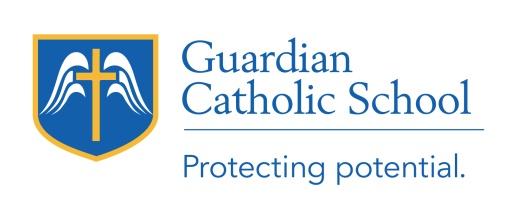 Florida Department of Agriculture and Consumer Services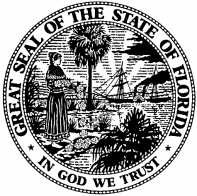 Division of Food, Nutrition and WellnessNSLP CIVIL RIGHTS COMPLAINT OF DISCRIMINATIONInstructions: Copy and paste the below information on your school’s letterhead.Any person alleging discrimination based on race, color, national origin, sex, age or disability has a right to file a complaint no later than 180 days from the date of the alleged discriminatory action.  Complaints should be mailed to:Florida Department of Agriculture and Consumer ServicesFood, Nutrition and Wellness407 S. Calhoun St., (H2)Attn: Civil Rights Compliance CoordinatorComplainant (Person or group that alleges discrimination)Complaint Against (Entity delivering program service or benefit)4920 Brentwood Avenue ● Jacksonville, FL 32206 ● (904) 765-6522 ● Fax (904) 765-9486Nature of incident(s) or action(s) that led the complainant to feel discrimination was a factor: (You may write on the back of this form if you need more space.)Discrimination Exists Because Of:Person(s) Who May Have Knowledge of the Discriminatory Action:4920 Brentwood Avenue ● Jacksonville, FL 32206 ● (904) 765-6522 ● Fax (904) 765-9486In accordance with Federal civil rights law and U.S. Department of Agriculture (USDA) civil rights regulations and policies, the USDA, its Agencies, offices, and employees, and institutions participating in or administering USDA programs are prohibited from discriminating based on race, color, national origin, sex, disability, age, or reprisal or retaliation for prior civil rights activity in any program or activity conducted or funded by USDA.Persons with disabilities who require alternative means of communication for program information (e.g. Braille, large print, audiotape, American Sign Language, etc.), should contact the Agency (State or local) where they applied for beneﬁts. Individuals who are deaf, hard of hearing or have speech disabilities may contact USDA through the Federal Relay Service at (800) 877-8339. Additionally, program information may be made available in languages other than English.To ﬁle a program complaint of discrimination, complete the USDA Program Discrimination Complaint Form, (AD-3027) found online at: http://www.ascr.usda.gov/complaint_ﬁling_cust.html, and at any USDA office, or write a letter addressed to USDA and provide in the letter all of the information requested in the form. To request a copy of the complaint form, call (866) 632-9992. Submit your completed form or letter to USDA by:mail:	U.S. Department of AgricultureOffice of the Assistant Secretary for Civil Rights 1400 Independence Avenue, SW Washington, D.C. 20250-9410fax:	(202) 690-7442; oremail:	program.intake@usda.gov.This institution is an equal opportunity provider.4920 Brentwood Avenue ● Jacksonville, FL 32206 ● (904) 765-6522 ● Fax (904) 765-9486NameAddressCityState ZIPList other ways to contact you:List other ways to contact you:NameAddressCityStateZIPDate(s) during which discriminatory action occurred:Date(s) during which discriminatory action occurred:If continuing, the duration of such action: Race Color National Origin Sex Age DisabilityNameTitleAddress Address NameTitleAddress Address Date Complaint Sent to USDA Regional Director: